ANNEX I – APPLICATION FORMREA/INTER-CA/2022/FGIV/PA/A4/04YOU MUST FILL IN THE APPLICATION FORM COMPLETELY. FAILURE TO DO SO MAY RESULT IN YOUR APPLICATION BEING REJECTED. Name and First Name: ………………………………………………………………………….Nationality: ………………………………………………	Date of birth: ………………………………………………ELIGIBILITY - EPSO Contract Agents Selection Tests (CAST)ESSENTIAL QUALIFICATION - LANGUAGE KNOWLEDGEMother tongue: …………………………………..*Please indicate the name of the language concerned ESSENTIAL QUALIFICATIONS AND EXPERIENCEADVANTAGEOUS QUALIFICATION AND EXPERIENCETo answer “No” to one or several questions of this part will NOT automatically exclude you from the selection.MOTIVATIONDeclaration: I declare, on my honour, that the information provided above is true, complete and correct.Date:………………………..			Signature:………………………………………… Electronically signed on 17/05/2022 19:10 (UTC+02) in accordance with Article 11 of Commission Decision (EU) 2021/2121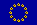 General ConditionsGeneral ConditionsGeneral ConditionsI have:YESNOAlready successfully passed the EPSO CBT tests for contract agents for Executive Agencies (including the competency part) in the function group of the vacancy notice.  I currently have the same Function group as the one of the published postI have served at least 3 years as Contract agent 3(a) or 3(b)EPSO CAST Candidate informationEPSO CAST Candidate informationEPSO CAST Candidate informationEPSO Candidate number of the CAST profile:EPSO Candidate number of the CAST profile:EPSO Candidate number of the CAST profile:Reference of the CAST(s): Reference of the CAST(s): Reference of the CAST(s): LanguagesL1*:L1*:L1*:L2*:L2*:L2*:L3*:L3*:L3*:L4*:L4*:L4*:LanguagesSpeakingWritingComprehensionSpeakingWritingComprehensionSpeakingWritingComprehensionSpeakingWritingComprehensionExcellentVery good GoodSatisfactoryBasicDo you have professional experience in big data and data mining processes, their application in EU programmes, setup and use of large and/or sensitive databases, delivering standard and custom data reports? Yes NoIf ‘Yes’ Please describe the nature and context of your work and your specific role and responsibilities (300 words maximum)Do you have extensive knowledge of business processes and activities in:If ‘Yes’ Please describe the nature and context of your work and your specific role and responsibilities (300 words maximum)Could you please give an example of malfunction in interoperability of corporate IT-systems which could lead to some operational/financial issues and what could be a suitable solution to fix it? Yes NoIf ‘Yes’ Please describe a hypothetical or real interoperability issue between different IT-systems  and proposed solution (300 words maximum)Do you have very good command of English and French, both spoken and written, (equivalent to level C1 or a higher level) and very good ability to communicate to different target groups (specialized IT staff, end users, …)? Yes NoIf ‘Yes’ Please describe the nature and context of your work in those languages and how you acquired the requested level (300 words maximum)Do you have experience in dissemination and presentation of data analysis? Yes NoIf ‘Yes’ Please describe the nature and context of your work and your specific role and responsibilities (300 words maximum)Do you have any experience with various types of actions in different programmes?  Yes NoIf ‘Yes’ Please describe the nature and context of your work and your relevant experience (300 words maximum):Do you have knowledge of financial aspects of different types of EU Grants? Yes NoIf ‘Yes’ Please describe the nature and context of your work and your relevant experience (300 words maximum):Do you have any experience in Cortex data mining?  Yes NoIf ‘Yes’ Please describe the nature and context of your work and your relevant experience (300 words maximum):Please detail your motivation in applying for this position. What specific contribution do you think you could make as ‘Project Adviser’ at REA?Please explain (300 words maximum):